ТЕРРИТОРИАЛЬНАЯ ИЗБИРАТЕЛЬНАЯ КОМИССИЯ
ГОРОДА УССУРИЙСКА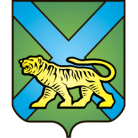 РЕШЕНИЕ г. УссурийскО регистрации избранного по единому избирательному округу депутата Думы Уссурийского городского округаПо результатам выборов депутатов Думы Уссурийского городского округа по единому избирательному округу, состоявшихся 14 сентября 2014 года, учитывая решение Уссурийского районного суда от 03 августа 2017 года  (дело № 2а-3589/2017 г.), вступившее в законную силу 22 марта 2018 года, на основании части 1 статьи 89 Избирательного кодекса Приморского края, в соответствии со статьей 87 Избирательного кодекса Приморского края, территориальная избирательная комиссия города УссурийскаРЕШИЛА:1. Зарегистрировать избранным депутатом Думы Уссурийского городского округа кандидата из списка кандидатов, допущенного к распределению мандатов по результатам состоявшихся 14 сентября 2014 года выборов депутатов Думы Уссурийского городского округа и выдвинутого местным отделением Всероссийской политической партии «ЕДИНАЯ РОССИЯ» Уссурийского городского округа, Кутузова Владимира Владимировича.2. Выдать избранному депутату Думы Уссурийского городского округа Кутузову Владимиру Владимировичу удостоверение об избрании установленного образца.3. Направить настоящее решение в Думу Уссурийского городского округа.4. Разместить настоящее решение на официальном сайте администрации Уссурийского городского округа в разделе «Территориальная избирательная комиссия города Уссурийска» в информационно-телекоммуникационной сети «Интернет».Председатель комиссии                                                             О.М. Михайлова Секретарь комиссии				    			       С.В. Хамайко05 апреля 2018 года                       № 75/639